Whittaker Moss Subject National Curriculum Overview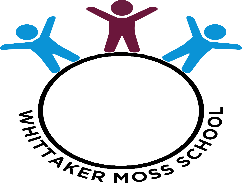 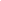 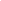 Subject:        Music              Whittaker Moss Subject National Curriculum Overview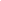 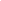 Subject:       Music               KS1 National Curriculum StatementCharanga UnitYear GroupTermuse their voices expressively and creatively by singing songs and speaking chants and rhymesAll Model Music Curriculum UnitsYears 1 and 2All Termsplay tuned and untuned instruments musicallyAll Model Music Curriculum UnitsYears 1 and 2All Termslisten with concentration and understanding to a range of high-quality live and recorded musicAll Model Music Curriculum UnitsYears 1 and 2All Termsexperiment with, create, select and combine sounds using the inter-related dimensions of musicAll Model Music Curriculum UnitsYears 1 and 2All TermsKS2 National Curriculum StatementCharanga UnitYear GroupTermplay and perform in solo and ensemble contexts, using their voices and playing musical instruments with increasing accuracy, fluency, control and expressionAll Model Music Curriculum UnitsYears 3 - 6All Termsimprovise and compose music for a range of purposes using the inter-related dimensions of musicAll Model Music Curriculum UnitsYears 3 - 6All Termslisten with attention to detail and recall sounds with increasing aural memoryAll Model Music Curriculum UnitsYears 3 - 6All Termsuse and understand staff and other musical notationsAll Model Music Curriculum UnitsYears 3 - 6All Termsappreciate and understand a wide range of high-quality live and recorded music drawn from different traditions and from great composers and musiciansAll Model Music Curriculum UnitsYears 3 - 6All Termsdevelop an understanding of the history of musicAll Model Music Curriculum UnitsListen and Appraise activitiesYears 3-6All Terms